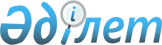 О внесении изменений и дополнений в постановление Правительства Республики Казахстан от 28 ноября 2007 года № 1138Постановление Правительства Республики Казахстан от 25 мая 2010 года № 464

      Правительство Республики Казахстан ПОСТАНОВЛЯЕТ:



      1. Внести в постановление Правительства Республики Казахстан от 28 ноября 2007 года № 1138 "О национальной переписи населения Республики Казахстан в 2009 году" следующие изменения и дополнения:



      в Плане мероприятий проведения национальной переписи населения Республики Казахстан, утвержденном указанным постановлением:



      в графе 6 строки, порядковый номер 4, цифры "2010 - 19000,0*" исключить;



      в графе 6 строки, порядковый номер 8, цифры "2009 - 510781,0" заменить цифрами "2009 - 513165,0";



      в графе 6 строки, порядковый номер 10, цифры "2009 - 76363,0; 2010 - 3559,0*" заменить цифрами "2009 - 78345,0; 2010 - 1200,0;";



      графу 6 строки, порядковый номер 10-1, дополнить цифрами "2009 - 21930,0";



      в графе 6 строки, порядковый номер 11, цифры "2009 - 2518310,0" заменить цифрами "2009 - 2492014,0";



      в графе 6 строки, порядковый номер 15 цифры "2010 - 32760,0*" заменить цифрами "2010 - 19845,0".



      2. Настоящее постановление вводится в действие со дня подписания.      Премьер-Министр

      Республики Казахстан                       К. Масимов
					© 2012. РГП на ПХВ «Институт законодательства и правовой информации Республики Казахстан» Министерства юстиции Республики Казахстан
				